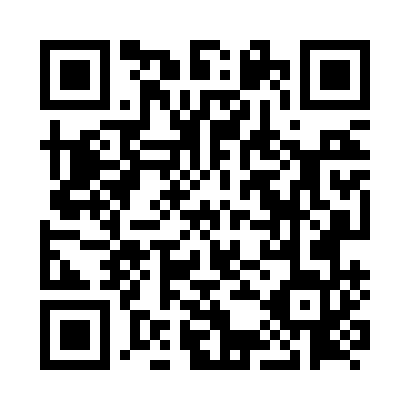 Prayer times for De Polka, BelgiumWed 1 May 2024 - Fri 31 May 2024High Latitude Method: Angle Based RulePrayer Calculation Method: Muslim World LeagueAsar Calculation Method: ShafiPrayer times provided by https://www.salahtimes.comDateDayFajrSunriseDhuhrAsrMaghribIsha1Wed3:576:221:465:489:1011:252Thu3:546:201:465:499:1211:283Fri3:506:181:465:499:1411:314Sat3:476:171:455:509:1511:345Sun3:446:151:455:519:1711:376Mon3:406:131:455:519:1811:407Tue3:376:111:455:529:2011:438Wed3:336:101:455:529:2111:469Thu3:316:081:455:539:2311:4910Fri3:306:071:455:549:2411:5211Sat3:296:051:455:549:2611:5312Sun3:296:041:455:559:2711:5413Mon3:286:021:455:559:2911:5414Tue3:276:011:455:569:3011:5515Wed3:275:591:455:569:3211:5516Thu3:265:581:455:579:3311:5617Fri3:265:561:455:589:3511:5718Sat3:255:551:455:589:3611:5719Sun3:255:541:455:599:3711:5820Mon3:245:521:455:599:3911:5921Tue3:245:511:456:009:4011:5922Wed3:235:501:456:009:4112:0023Thu3:235:491:456:019:4312:0024Fri3:235:481:466:019:4412:0125Sat3:225:471:466:029:4512:0226Sun3:225:461:466:029:4612:0227Mon3:225:451:466:039:4812:0328Tue3:215:441:466:039:4912:0329Wed3:215:431:466:049:5012:0430Thu3:215:421:466:049:5112:0531Fri3:205:411:466:059:5212:05